Муниципальное казённое дошкольноеобразовательное учреждение Баганский детский сад №1 «Колокольчик»Проект«Развитие мелкой моторикиу детей младшего дошкольного возраста»Автор: Никонова Лидия НиколаевнаВоспитатель МКДОУ Баганскийдетский сад №1 «Колокольчик»с.Баган 2016 годСодержаниеВведение…………………………………………………………………..……....3Теоретическая часть……………………………………………………………...4Что такое мелкая моторика……………………………………………………....4Значение игр на развитие мелкой моторики……………………………………4Виды игр для развития мелкой моторики………………………………………5Практическая часть……………………………………………………….............73.1.    Актуальность……………………………………………………………...………73.2.     Принципы……………………………………………………………………….103.3.     Методы и приёмы…………………………………………………………........123.4.     Условия для развития мелкой моторики……………………………………...143.5.     Создание предметно – развивающей среды…………………………………..153.6.     Система работы по развитию мелкой моторики……………………………..163.7.     Рекомендации по проведении игр……………………………………………..213.8.     Работа с родителями……………………………………………………………22 Подведение итогов 1 этапа реализации проекта……………………………..23 Заключение……………………………………………………………………...25 Список использованной литературы………………………………….............26 Приложения………………………………………………………………...…..27ВВЕДЕНИЕ.«Истоки способностей и дарований детей находятся на кончиках  их пальцев. От них, образно говоря, идут тончайшие ручейки, которые питают источник творческой мысли. Чем больше уверенности и изобретательности в движениях детской руки, тем тоньше  ее взаимодействие  с орудием труда, тем сложнее движения, необходимые для этого взаимодействия, тем ярче творческая стихия детского разума. Чем больше мастерства в детской руке, тем ребенок умнее».В.А.Сухомлинский.Вопрос развития мелкой моторики детей довольно актуален. Это неоднократно подчеркивается педагогами, психологами и другими специалистами в области дошкольного образования Актуальность работы по развитию мелкой моторики детей раннего возраста обусловлена возрастными психологическими и физиологическими особенностями детей: в раннем и младшем дошкольном возрасте интенсивно развиваются структуры и функции головного мозга ребенка, что расширяет его возможности в познании окружающего мира. Всестороннее представление об окружающем предметном мире у человека не может сложиться без тактильно – двигательного восприятия, так как оно лежит в основе чувственного познания. Именно с помощью тактильно – двигательного восприятия складываются первые впечатления о форме, величине предметов, их расположении в пространстве. Чтобы научить малыша говорить, необходимо не только тренировать его артикуляционный аппарат, но и развивать мелкую моторику рук.Уровень развития мелкой моторики – один из показателей интеллектуальной готовности к школе и именно в этой области дошкольники испытывают серьезные трудности. Поэтому работу по развитию мелкой моторики нужно начинать, задолго до поступления в школу, а именно с самого раннего возраста.II.ТЕОРЕТИЧЕСКАЯ ЧАСТЬ2.1 Что такое мелкая моторика?Мелкая моторика — совокупность скоординированных действий нервной, мышечной и костной систем, часто в сочетании со зрительной системой в выполнении мелких и точных движений кистями и пальцами рук и ног. В применении к моторным навыкам руки и пальцев часто используется термин ловкость.К области мелкой моторики относится большое разнообразных движений: от примитивных жестов, таких как захват объектов, до очень мелких движений, от которых, например, зависит почерк человека. 2.2 Значение игр на развитие мелкой моторики.Значение  мелкой   моторикиДвижения рук – это основа для формирования навыков самообслуживания у детей.Уровень развития тонкой моторики является одним из важных показателей готовности ребенка к обучению в школе.Движения пальцев рук влияют на развитие моторной функции речи и стимулируют развитие других психических функций – мышления, памяти, внимания.Функция человеческой руки уникальна и универсальна. Сухомлинский в своих воспоминаниях писал о том, что «ум ребенка находится на кончиках его пальцев. Чем больше мастерства в детской руке, тем ребенок умнее. Именно руки учат ребенка точности, аккуратности, ясности мышления. Движения рук возбуждают мозг, заставляя его развиваться»По мнению М.М. Кольцовой, уровень развития речи находится в прямой зависимости от степени сформированности тонких движений пальцев рук: если развитие движений пальцев соответствует возрасту ребенка, то и речевое развитие его будет в пределах нормы; если же развитие движений пальцев отстает, задерживается и развитие речи. М.М. Кольцова отмечает, что есть все основания рассматривать кисть руки как «орган речи» — такой же, как артикуляционный аппарат. С этой точки зрения, двигательную проекционную область кисти руки можно считать еще одной речевой зоной мозга.По наблюдениям исследователей, развитие словесной речи ребенка начинается, когда движения пальцев рук достигают достаточной тонкости. Развитие пальцевой моторики как бы подготавливает почву для последующего формирования речи.Оказывается, что у большинства современных детей отмечается общее моторное отставание, в особенности у детей городских. Вспомните, сейчас даже в детские сады просят приносить обувь на липучках, чтобы воспитателям не брать на себя труд учить ребенка завязывать шнурки. Еще 20 лет назад родителям, а вместе с ними и детям, приходилось больше делать руками: перебирать крупу, стирать белье, вязать, вышивать. Сейчас же на каждое занятие есть по машине.Следствие слабого развития общей моторики, и в частности - руки, общая неготовность большинства современных детей к письму или проблем с речевым развитием. С большой долей вероятности можно заключать, что если с речью не все в порядке, это наверняка проблемы с моторикой.Работа по развитию тонкой моторики кистей и пальцев рук оказывает благотворное влияние не только на становление речи и ее функций, но и на психическое развитие ребенка. В Японии, например, целенаправленная тренировка рук у детей проводится в детских садах с двухлетнего возраста (по мнению специалистов, это стимулирует умственное развитие ребенка), а в японских семьях пальчики детям развивают с годовалого возраста.Начинать работу по развитию мелкой моторики нужно с самого раннего возраста. Уже грудному младенцу можно массировать пальчики (пальчиковая гимнастика), воздействуя тем самым на активные точки, связанные с корой головного мозга. В раннем и младшем дошкольном возрасте нужно выполнять простые упражнения, сопровождаемые стихотворным текстом, не забывать о развитии элементарных навыков самообслуживания: застегивать и расстегивать пуговицы, завязывать шнурки и т. д. Дети любят дети махать ручкой, хлопать в ладоши, играть в "Сороку - белобоку, показывать "козу рогатую". Все эти игры очень полезны, так как тренируют руку. Также в раннем детстве полезны игры с кубиками, пирамидками, матрешками. Позже - с различного вида конструкторами, например, "Лего", когда ребенку приходится собирать и разбирать мелкие детали, складывать целое из отдельных частей, а для этого очень важно, чтобы пальчики слушались и хорошо работали, тем самым стимулировали речевое развитие малыша.2.3. Виды игр для развития мелкой моторики.Мелкую моторику рук развивают:различные игры с пальчиками, где необходимо выполнять те или иные движения в определенной последовательности;игры с мелкими предметами, которые неудобно брать в ручку (только под контролем взрослых);игры, где требуется что-то брать или вытаскивать, сжимать - разжимать, выливать - наливать,насыпать - высыпать, проталкивать в отверстия и т. д.;рисование карандашом (фломастером, кистью и т. д.);застегивание и расстегивание молний, пуговиц, одевание и раздевание и т. д.Такие упражнения укрепляют ладони и пальцы малыша, развивают мышцы. ПРАКТИЧЕСКАЯ ЧАСТЬ3.1.  Актуальность, цель и задачи.Актуальность моей работы заключается в том, что целенаправленная и систематическая работа по развитию мелкой моторики у детей раннего возраста способствует формированию интеллектуальных способностей, речевой деятельности, а самое главное, сохранению психического и физического развития ребенка.Свою работу по развитию мелкой моторики проводила с детьми младшей группы. В группу приходят  дети “домашние”, у них не были сформированы навыки самообслуживания. Все эти навыки формируются под воздействием воспитания у ребенка общей и мелкой моторики. Рука ребенка в этом возрасте физиологически несовершенна. Как и весь организм, она находится в стадии интенсивного развития. Мелкая моторика развита плохо. Пальцы рук сгибаются и разгибаются синхронно, т.е. действуют все вместе. Движения пальцев слабо дифференцированы, поэтому при сгибании одного пальчика остальные выполняют аналогичное действие. Наблюдается неполная амплитуда движений и быстрая утомляемость.В начале своей работы провела диагностическое обследование состояния мелкой моторики и развитие речи  у детей с целью – выявить уровень развития мелкой моторики рук и речи. Диагностику проводила по следующим критериям этапов:1 этап. (начальный).Каждому ребёнку предлагалось пройти тест, состоящий из 5 заданий, на развитие уровня речи и оценку словарного запаса. Тест состоял из заданий наглядного типа и заданий теста, разработанного  известным физиологом  Марианиллой Кольцовой.Задания теста были таковы:На стол выставлялось несколько знакомых ребенку предметов: кукла, мяч, машинка, чашка, ложка. Затем задаётся наводящий вопрос «Что это?»  Ребенок должен назвать предметы.0 баллов - ничего не называет1 балл - один-два названных предмета2 балла - три названных предмета3 балла - четыре- пять названных предметов2. Попросите ребёнка «Покажи вот так»  (показывая один указательный палец)0 баллов - не показывает1 балл - показывает3. Попросите  ребёнка «Покажи вот так» (Показывая два пальца - указательный и средний)0 баллов – не показывает1 балл - показывает один палец2 балла - показывает два нужных  пальца4. Попросите ребёнка «Покажи вот так» (Показывая три пальца - указательный, средний и безымянный).0 баллов - показывает один палец.1 балл - показывает два пальца из трёх предложенных.2 балла - показывает все три пальца в нужной последовательности.5. Покажите ребенку картинки, изображающие: кошку, собаку, хлеб, петуха, яблоко, стол, поезд, самолет, стул, окно, шапку, носки, ботинки, арбуз, мальчика, девочку, младенца, гуся, корову, лошадь, чайник, кровать, нож, карандаш, книгу. Задайте вопрос «Что это?»0 баллов - называет от 1- 2 предметов1 балл - называет от 3-6   предметов2 балла - 7-13 предметов3 балла - 13- 18 предметов4 балла - 19- 25 предметовОценочная таблицаРезультаты теста распределились следующим образом: из 15 детей.Высокий уровень развития речи - 3 ребёнка.Средний - 7 детей.Низкий - 5 детей.В процентном соотношении это выглядит так: 20% - высокий уровень, 46,6% - средний, 33,4% - низкий.Критерии делятся на три уровня: высокий, средний, низкий.Высокий уровень: точное воспроизведение движения.Средний уровень: основные элементы движения выполнены, но присутствуют неточности выполнения.Низкий уровень: отсутствие основных элементов в структуре движения.Учитывая важность проблемы по развитию мелкой моторики, решила провести с детьми углубленную работу в этом направлении, работая в контакте с родителями и специалистами детского сада.Перед собой я поставила цель.Цель работы: развитие мелкой моторики у детей раннего возраста посредством дидактических игр и игрушек.Для решения этой цели я поставила перед собой следующие задачи:Совершенствовать предметно – развивающую среду группы для развития мелкой моторики.развивать мелкую моторику пальцев рук у детей раннего возраста посредством дидактических игр и игрушек.Развивать тактильную чувствительность рук детей.Актуальность:Ребенок постоянно изучает, постигает окружающий мир. Основной метод накопления информации – прикосновения. Ребенку необходимо все хватать, трогать, гладить и пробовать на вкус. Роль взрослого помочь ему в этом, дать необходимый стимул для развития. Поэтому начинать работу по развитию мелкой моторики нужно с самого раннего возраста. В младшем дошкольном возрасте можно выполнять простые упражнения, сопровождаемые стихотворными формами.Гипотеза:Если развивать тонкую моторику руки ребёнка дошкольного возраста, то совершенствуется развитие речи.Участники проекта:Дети младшей группы, воспитатели, родители.Ожидаемый результат:Для детей: Активизация речевых процессов после проведённых занятий по развитию мелкой моторики рук.Для родителей: Помощь родителей по развитию мелкой моторике рук у детей.Для педагогов: Развитие мелкой моторики и координации пальцев рук воспитанников до уровня соответствующего данному возрасту.Реализация проекта:По продолжительности: долгосрочный.1 этап сентябрь 2015г. - февраль 2016г. 2 этап март 2016г. – май 2016г.3.2. Принципы.Чтобы сформировать у детей определенную систему знаний по данной теме необходимо использование следующих принципов.Принципы доступности и индивидуальности.Каждому ребенку присущи свои качества, у каждого свой индивидуальный уровень развития, свой имеющийся первоначальный сенсорный опыт. Считаю своей главной задачей - знать личностные особенности каждого ребенка, искать методы индивидуальной работы с каждым из них. Подбираемый для дидактических игр материал должен быть понятен и доступен каждому ребенку.Принципы последовательности и систематичности.К.Д. Ушинский писал: «Только система, выходящая из самой сущности предметов, дает нам полную власть над нашими знаниями...»Важным фактором для развития мелкой моторики является последовательность и систематичность.Наличие системы придает сенсорному воспитанию организованность, последовательность от простого к сложному. На этапе раннего детства усвоение знаний наравне с формированием умений, должно происходить систематически, а не от случая к случаю.Принцип связи с жизненным опытом.От умелой реализации этого принципа зависит конкретный результат, успех и качество обучения ребенка. Существенным фактором в методике проведения дидактических игр является взаимосвязь обучения в дидактической игре с закреплением знаний и умений в повседневной жизни: на прогулках, во время самостоятельной деятельности, во время игры и т.д. Во время  одевания и раздевания закрепляем умения застегивать и расстегивать пуговицы, развязывать шнурки.Принцип наглядности.Учитывая психологию, возрастные особенности детей раннего возраста, наглядность играет большую роль в сочетании со словами. При этом образуется связь между предметами и явлениями действительности и обозначающими их словами. Правильно подобранные  дидактические пособия несут в себе большой эмоциональный заряд.Весь наглядный материал и дидактические пособия, находящиеся в нашей группе, имеют привлекательный внешний вид: картинки яркие, красочные; игрушки целые, не сломанные, приведены в аккуратный вид; яркие и разнообразно окрашенные кубики и кирпичики. Приятная фактура, четкая форма и яркий насыщенный цвет дидактических игр и пособий доставляют детям радость, вызывают желание играть ими, способствуют накоплению сенсорных отношений.3.3. Методы и приемы. Правильно подобранные методы и приемы обучения, способствуют развитию мелкой моторики у малышей. Во время проведения дидактических игр и с игрушками  использую следующие методы:Словесный  метод.Словесные обращения воспитателя к детям - объяснения при рассматривании наглядных объектов, рассказы о них, вопросы и другие формы речи служат для развития понимания речи взрослого. Поскольку на этапе становления речевого развития сложно одновременно воспринимать показ предметов, действий с ними и речевую информацию, то объяснение должно быть предельно кратко: каждое лишнее слово отвлекает малыша от зрительного восприятия.Наглядно-действенный метод обучения.В раннем возрасте, как известно, дети знакомятся с окружающими их предметами путем наглядно-чувственного накопления опыта: смотрят, берут в руки, щупают, так или иначе, действуют с ними. Учитывая эту возрастную особенность, я стараюсь широко использовать приемы наглядности: показываю предмет, даю возможность потрогать его, рассмотреть. Практический метод.Чтобы знания были усвоены, необходимо применение их в практической деятельности. После общего показа и объяснения, я предлагаю выполнить под непосредственным руководством фрагмент дидактической игры отдельно каждому ребенку, оказывая по меренеобходимости дифференцированную помощь, даю единичные указания.Игровой метод.Игровые методы и приемы занимают большое место в обучении детей раннего возраста. К ним относятся дидактические игры, которые поднимают у них интерес к содержанию обучения, обеспечивают связь познавательной деятельности с характерной для малышей игровой. Я часто использую игровые приемы, они мне очень помогают заинтересовать детей, лучше и быстрее усвоить материал:- различные игровые упражнения; обыгрывание той или иной ситуации;- использование сюрпризного момента, прием неожиданного появления игрушек, сказочных героев;- решение маленьких «проблем», возникающих у игрушек, сказочных героев.Дети, особенно в раннем возрасте быстро развиваются, и задача воспитателя заключается в том, чтобы применяемые им методы способствовали постепенному переходу ребенка на следующую, более высокую ступень развития.3.4. Условия для развития мелкой моторики.Для успешного решения этих задач подобрала и изучила методическую литературу по этой теме.На основе использованной литературы разработала перспективный план по развитию мелкой моторики.Дополнила предметно – развивающую среду нестандартным дидактическим материалом, оформила картотеку пальчиковых игр со стихами.3.5. Создание предметно – развивающей среды.Понятие «развивающая среда» означает создание необходимых условий для развития ребенка. Каждый предмет в группе может стать развивающим.  Постаралась создать среду, окружающую детей таким образом, что она определяла направленность их деятельности и в тоже время решала поставленную задачу по развитию мелкой моторики.В группе создана необходимая предметно-развивающая среда, приобретены игры для развития мелкой моторики, большинство из которых были сделаны самостоятельно с помощью родителей.Сенсорный дидактический стол является частью центра развивающих игр. Работа за дидактическим столом осуществляется с небольшой группой детей и индивидуально. Побуждая малышей к самостоятельным действиям с дидактическим материалом, наблюдаю за их действиями, при необходимости оказываю помощь. Проведение игр – занятий способствует развитию мелкой моторики рук, совершенствуют координацию движений, формируют сенсомоторные способности детей.Определенную ценность представляет «Работа с крупой» игры  предметов стимулируют развитие ручной и пальцевой моторики, обогащают чувственный опыт, способствуют снятию эмоционально - негативных реакций, создают атмосферу жизнедеятельности и чувства безопасности. Малышам нравятся такие игры как: «Сыпем, лепим», «Собери кубик», «Ловим рыбку», «Весёлые камушки», «Весёло рисуем».В группе имеется большое количество игрушек развивающего характера: пирамидки, разноцветные счеты, матрешки, мозаика, игры с карандашами, дидактическая юбка, конструкторы; дидактические игры и пособия, «Весёла ширма» необходимые для развития мелкой моторики, большинство из которых сделаны самостоятельно и с помощью родителей.3.6. Система работы по развитию мелкой моторики.Работу организовывала через совместную и индивидуальную работу с детьми, работу с родителями.Работу с детьми проводила по следующим направлениям: пальчиковые игры, игры с предметами,дидактические игры. Игре придаю большое значение, как средству создания эмоционального подъема, положительных эмоций и радости.Хорошим средством для развития мелкой моторики являются пальчиковые игры.«Пальчиковые игры» - это инсценировка каких-либо рифмованных историй, сказок при помощи пальцев. Многие игры требуют участия обеих рук, что дает возможность детям ориентироваться в понятиях «вправо», «влево», «вверх», «вниз» и т.д.Примеры:«Сорока – сорока»Сорока – сорока Кашу варила,Деток кормила,Этому дала,Этому дала,Этому дала,Этому дала,А этому не дала:-Ты воду не носил,Дров не рубил,Кашу не варил,Тебе нет ничего!При этом указательным пальцем правой руки выполняют круговые движения по ладони левой руки. Затем по очереди загибают все пальчики, кроме большого.АпельсинМы делили апельсин, Много нас, а он один. (Ритмично сжимать и разжимать кулачки.) 
Эта долька – для стрижа, Эта долька – для ежа, Эта долька – для утят, Эта долька – для цыплят, Эта долька – для бобра! (Поочередно загибаем пальчики малышу). 
А для волка – кожура! (Развести ручки в стороны).«Пальчики здороваются» - кончик большого пальца правой руки поочередно касается кончиков указательного, среднего, безымянного и мизинца.«Пальчики в лесу» Раз, два, три, четыре, пять (Загибаем по очереди все пять пальчиков, сначала сами, затем вместе с ребенком). Вышли пальчики гулять. (Несколько раз сжимаем и разжимаем ладонь). Этот пальчик гриб нашел, (Загибаем мизинец). Этот пальчик чистить стал, (Загибаем безымянный палец). Этот резал, (Загибаем средний палец). Этот ел, (Загибаем указательный палец). Ну, а этот лишь глядел! (Загибаем большой палец).Этим играм уделяю большое внимание. Пальчиковые игры провожу во время утреннего приема, после сна, физминуток.Благоприятное воздействие на развитие движений всей кисти и пальцев руки оказывают игры с предметами: пирамидки, вкладыши различного типа, разноцветные счеты, матрешки, мозаика, игры с карандашами, пальчиковые бассейны с различными наполнителями.«Пирамидки».Многообразие их видов, форм, конфигураций, усложняющих элементов, позволяет буквально каждый раз давать новое задание. И дети не теряют к ним интереса.«Мозаика», «Конструктор». Этот материал способствует интенсивному развитию движений пальцев рук. Идея мозаики заключается в составлении из мелких частей целого изображения. Во время игры ребенок постоянно манипулирует деталями, проявляет сообразительность, наблюдательность, терпение и настойчивость.Игры с бусинками: «Разноцветные бусы», «Сделаем кукле бусы». Помогут детям скоординировать движения обеих рук. Ребёнку предлагаются для нанизывания на верёвочку бусы с дырочками разного диаметра и глубины, что способствует совершенствованию координации системы «глаз-рука». В этой детской игре формируется не только ручная умелость, но и сенсорные эталоны (цвет, форма, величина). Начинаем обучение с более легких заданий: бусинки - крупные, диаметр шнурка большой; далее, чередование крупных и мелких бусинок; и совсем сложное задание, мелкие бусинки геометрических форм с очень маленьким отверстием и леска.Игры-шнуровки. Развивают сенсомоторную координацию, мелкую моторику рук;  развивают пространственное ориентирование, способствуют усвоению понятий "вверху", "внизу", "справа", "слева"; формируют навыки шнуровки (шнурование, завязывание шнурка на бант); способствуют развитию речи;  развивают творческие способности; развивают усидчивость; игра способствует улучшению координации движений, гибкости кисти и раскованности движений вообще, что является залогом отсутствия проблем с письмом в школе. Например:«Ежик», «Жук», «Улитка», «Бабочка», «Домик», «Пуговица», «Колобок» и другие.Игры с прищепками. Развивают мелкую моторику, пространственное воображение, способствуют развитию интеллекта и мышления, а также становлению речи.Рисование красками. Маленький ребенок не может держать в ручке карандаш, поэтому начинайте занятия с пальчиковых красок или рисования кисточками.Приклеивание. Из цветной бумаги вырезайте довольно крупные фигурки или делайте совместно с ребёнком, а потом приклеивайте с помощью клея и кисти. Рисование пластилином. Вы думаете из пластилина можно только лепить? Зря! Им можно рисовать такую красоту! Вам понадобится плотная бумага или картон. Лепим маленький шарик, кладём на бумагу и прижимаем пальчиком. Осенью нарисуйте рябину, зимой – шарики на ёлке, летом – цветы. Работа с тестом. Рисовать можно не только пластилином, но и тестом. Пусть ребёнок слепит из мягкого теста большой шарик, затем приплюснет его и сделает из пяти таких «лепестков» цветок. Пока тесто не успело подсохнуть, пусть малыш раскрасит цветок пальчиковыми красками. Работа с крупами.Запускать ручки в таз с фасолью так приятно! А если на дне малыша ожидает какая-то игрушка – так даже вдвойне! Можно поручить сортировку и перебирание различных круп, но только под присмотром взрослых.Работа с природными материалами: шишки, камушки, ракушки. Можно строить из них различного вида дорожки, заборчики, а также смешивать и перебирать их по группам.Работа с кухонной утварью.  	Учимся правильно держать чашку, ложку, кормить кукол.Различные емкости, пузырьки, коробочки. 	Работа с закручиванием и откручиванием крышечек. Складывание мелких предметов в коробочки и пузырьки.Игра "Солнышко"Вырежьте из желтого картона 2 круга, склейте их. Нарисуйте с одной стороны глазки, носик, улыбку (веселое личико); а с другой стороны - тоже глазки, носик и ротик, но с опущенными уголками (грустное личико). Поверните круг к ребенку той стороной, где нарисовано грустное лицо и расскажите малышу сказку о том, что на небе жило-было солнышко. И вот однажды оно потеряло свои лучики. С тех пор оно стало грустным-грустным. Чтобы развеселить солнышко нужно прицепить ему лучики. Покажите, как с помощью прищепок можно сделать лучики. Затем, когда все лучики будут на месте, поверните солнышко другой стороной и посмотрите, какое оно стало веселое.Игра "Елочка"Вырежьте из зеленого картона треугольник. Это будет елочка. Предложите ребенку прицепить на елочку с обеих сторон иголочки (прищепки). Если у вас есть зеленые прищепки, предложите ребенку использовать только их, так вы еще и параллельно будете обучать малыша цветам. Потом елочку можно раздеть и снова одеть.Игра "Травушка-муравушка"Вырежьте из зеленого картона длинный прямоугольник и предложите ребенку прищепить к нему сверху зеленые прищепки. Так у вас получится травка.Детей привлекает красочность игрушек, играя с ними, они приобретают умения  различать форму, величину, цвет, овладевают разнообразными новыми движениями. Особенно интересно детям раскручивать и закручивать предметы, разбирать их на части и собирать снова. Моя задача – поддержать это стремление, организовать общение ребенка со сверстниками и взрослыми в процессе предметной деятельности. Дидактические игры:Игра «Где же, где же наши ручки?»Цель: учить детей подражать движениям взрослого. Материал: платки, коробки. Ход игры: Воспитатель предлагает детям повторить следующие движения: - Давайте спрячем наши ручки – вот так! (дети прячут руки за спину). - Где же, где же наши ручки? (воспитатель пытается заглянуть за спину детей, «ищет» ручки).- Вот, вот наши ручки! Вот наши ручки! (дети показывают руки). - Снова ручки спрятались… (дети снова прячут руки). - Где же, где же наши ручки? А вот они! (малыши показывают руки). Игра повторяется несколько раз. Таким же образом дети прячут руки под платок, в коробку, под стол. Главное, чтобы дети выполняли соответствующие действия по сигналу. Игра «Спрячь в ладошке»Цель: укреплять мышцы пальцев и кистей рук. Материал: кусочки поролона или резиновые кольца и другие игрушки из пористых, гибких или упругих материалов, которые можно сжать в руке (по количеству детей). Ход игры: Воспитатель раздает детям небольшие кусочки поролона и предлагает спрятать их в ладошке так, чтобы поролона не было видно: «Вот вам губки. Они волшебные, умеют прятаться и становиться незаметными. Спрячьте их так, чтобы никто их не увидел и не нашел – зажмите покрепче в ладошке!» Игра «Котенок»Цель: укреплять мышцы пальцев и кистей рук; учить подражать движениям взрослого. Материал: маленькие резиновые игрушки – пищалки: котята (по количеству детей). Ход игры: Воспитатель раздает детям игрушки и предлагает сжать их в кулачке. В это время читает двустишие: Ты, котенок, не пищи, Лучше маму поищи. После того, как все «котята пропищат» воспитатель показывает «маму – кошку» - большую игрушку. Игра повторяется несколько раз. «Собери сказку»Цель: Развитие мелкой моторики рук через знакомство с русским народным творчеством.Задачи:Учить подбирать подходящие по форме фигурки. Развивать мелкую моторику рук.Воспитывать интерес к русскому народному творчеству.Используемое оборудование: Игровое поле, фигурки героев сказки «Колобок».Описание игры: Игровой набор состоит из игрового поля, на котором изображён сюжет русской народной сказки «Колобок» и фигурки героев («Колобок», заяц, волк, лиса).Ход игры: Ребёнку, который принимает участие в игре, предлагают игровое поле с фигурками. Задача играющего последовательно в соответствии с игровым полем и формой фигурок героев сказки собрать сюжет сказки. Игра продолжается до тех пор, пока все фигурки героев не распределятся по игровому полю. Во время игры ребёнок должен называть героев и рассказывать сюжет сказки.3.7.  Рекомендации по проведению игр.Перед игрой с ребенком необходимо обсудить ее содержание, сразу при этом отрабатывая необходимые жесты, комбинации пальцев, движения. Это не только позволит подготовить малыша к правильному выполнению упражнения, но и создаст необходимый эмоциональный настрой.Выполнять упражнения следует вместе с ребенком, при этом демонстрируя собственную увлеченность игрой.При повторных проведениях игры дети нередко начинают производить текст частично (особенно начало и окончание фраз). Постепенно текст разучивается наизусть, дети произносят его целиком, соотнося слова с движением.Выбрав два или три упражнения, постепенно заменяйте их новыми. Наиболее понравившиеся игры можете оставить в своем репертуаре и возвращаться к ним по желанию малыша.Не ставьте перед ребенком несколько сложных задач сразу (к примеру, показывать движения и произносить текст). Объем внимания у детей ограничен, и невыполнимая задача может «отбить» интерес к игре.Вначале дети испытывают затруднения в выполнении многих упражнений, поэтому отрабатываются движения постепенно и пассивно, с помощью взрослых.Никогда не принуждайте. Попытайтесь разобраться в причинах отказа, если возможно, ликвидировать их (например, изменив задание) или поменяйте игру.Стимулируйте подпевание детей, «не замечайте», если они поначалу делают что-то неправильно, поощряйте успехи.3.8. Работа с родителями.Известно, что ни одну задачу по воспитанию и развитию ребенка нельзя решить без участия родителей. В начале года провела с родителями родительское собрание на тему: «Развитие мелкой моторики у детей раннего возраста», ознакомила с содержанием и значением необходимости развития мелкой моторики детей раннего возраста, предложила осуществлять работу в трех направлениях:специальные игры – упражнения для развития мелких движений пальцев;обучению умению целенаправленно управлять движениями в бытовых ситуациях, приобретать навыки самообслуживания;формирование мелкой моторики с использованием различных настольных и пальчиковых игр.Кроме того, с родителями была проведена консультация на тему: «Влияние пальчиковой гимнастики для умственного развития детей раннего возраста». В родительском уголке помещаю рекомендации по развитию мелкой моторики: описание пальчиковых игр, игр в быту, различные памятки по теме. Например: «Игры с прищепками», игры «Пока мама на кухне», «Развитие мелкой моторики или несколько идей, чем занять ребенка».Цель: довести до родителей значение игр на развитие мелкой моторики. Родители должны понять: чтобы заинтересовать ребенка и помочь ему овладеть новой информацией, нужно превратить обучение в игру, не отступать, если задания покажутся трудными. Не забывать хвалить ребенка.Подведение итогов реализации 1 этапа проекта..После проведения занятий, в конце февраля 2016 года, было проведено повторное тестирование с тем же тестом, что и вначале, с целью выявления результатов. Результаты были таковы, из 15 детей:Высокий уровень развития речи - 7 детей.Средний - 5 детей.Низкий - 3 ребёнка.В процентном соотношении это выглядит так: 46,6 % - высокий уровень, 33,4 % - средний, 20% - низкий.Соотношение результатов реализации 1 этапа проекта:Данное соотношение в таблице можно представить в виде диаграммы:Анализируя проделанную работу, можно сделать выводы:Тема разработанного проекта выбрана с учетом возрастных особенностей детей младшего возраста, объема информации, которая может быть ими воспринята, что положительно повлияло на различные виды деятельности детей.Отмечалась положительная реакция и эмоциональный отклик детей на знакомство с новыми видами пальчиковой гимнастики, дети проявляли желание и интерес играть в данные игры, с интересом и желанием выполняли упражнения на развитие мелкой моторики рук.Возросла речевая активность детей, внимание стало более сосредоточенным, улучшилась память.Считаю, что удалось достигнуть хороших результатов взаимодействия педагога с родителями. Родители принимали активное участие в реализации проекта, научились правильно проводить пальчиковую гимнастику в домашних условиях.Таким образом, целенаправленная, регулярно осуществляемая работа воспитателями и родителями по развитию речи детей посредством пальчиковой гимнастики, использование методических приемов, способствующих речевому развитию детей, позволила добиться положительных результатов. Перспектива на будущее: в ходе реализации 2 этапа проекта разработать «Пальчиковый театр».ЗАКЛЮЧЕНИЕСоздавая в группе необходимую развивающую среду, способствующую развитию мелкой моторики, учитывая возрастные особенности детей, получив поддержку и помощь родителей, специалистов детского сада помогли добиваться поставленной цели. Таким образом, в результате проделанной работы  пришла к заключению, что целенаправленная, систематическая и планомерная работа по развитию мелкой моторики рук у детей раннего возраста способствует формированию интеллектуальных способностей, положительно влияет на речевые зоны коры головного мозга, а самое главное – способствует сохранению физического и психического здоровья ребенка.Используемая литература:Анищенкова Е.С. Пальчиковая гимнастика. Пособие для родителей и педагогов. Владимир: «Астрель», 2006;Белая А.Е., Мирясова В. И., Пальчиковые игры для развития речи дошкольников. Москва: «Профиздат», 2001;Данилова Л. Пальчиковые игры. Москва: «Росмэн», 2008;Драко М.В. Развивающие пальчиковые игры. Минск: «Попурри», 2009;Кислинская Г.А. Гениальность на кончиках пальцев - Генезис, М – 2008;Навицкая О.П. Ум на кончиках пальцев. Веселые пальчиковые игры. Маленькие подсказки для родителей. Москва: «Сова», 2006;Хвастовцев А. Умные ручки. Пальчиковые потешки для детей от 3 месяцев до 7 лет. Новосибирск: «Сибирское университетское издание», 2008;Чурзина Н. О. Пальчиковые куклы. Москва: «Сова», 2007;Шанина С. Е., Гаврилова А. М. Играем пальчиками - развиваем речь. Москва: «Рипол плассик», 2008;Янушко-Мозаика Е.А. Развитие мелкой моторики рук у детей раннего возраста (1-3 года), - Синтез, 2010.Интернет ресурсы.Приложение №1План работы с детьми и родителями по развитию мелкой моторики рукна 2015-2016 учебный год.Работа над проектом осуществлялась в двух направленияхПриложение №2Тест для детей«Развитие уровня речи и оценка словарного запаса»Каждому ребёнку предлагалось пройти тест, состоящий из 5 заданий, на развитие уровня речи и оценку словарного запаса. Тест состоял из заданий наглядного типа и заданий теста, разработанного  известным физиологом  Марианиллой Кольцовой. Задания теста были таковы:1. На стол выставлялось несколько знакомых ребенку предметов: кукла, мяч, машинка, чашка, ложка. Затем задаётся наводящий вопрос « Что это?»  Ребенок должен назвать предметы.0 баллов - ничего не называет1 балл - один-два названных предмета2 балла - три названных предмета3 балла - четыре- пять названных предметов2. Попросите ребёнка «Покажи вот так»  (Показывая один указательный палец).0 баллов - не показывает1 балл - показывает3. Попросите  ребёнка «Покажи вот так» (Показывая два пальца - указательный и средний).0 баллов – не показывает1 балл - показывает один палец2 балла - показывает два нужных  пальца4. Попросите ребёнка «Покажи вот так» (Показывая три пальца - указательный, средний и безымянный).0 баллов - показывает один палец1 балл - показывает два пальца из трёх предложенных2 балла - показывает все три пальца в нужной последовательности5. Покажите ребенку картинки, изображающие: кошку, собаку, хлеб, петуха, яблоко, стол, поезд, самолет, стул, окно, шапку, носки, ботинки, арбуз, мальчика, девочку, младенца, гуся, корову, лошадь, чайник, кровать, нож, карандаш, книгу. Задайте вопрос «Что это?»0 баллов - называет от 1- 2 предметов1 балл - называет от 3-6   предметов2 балла - 7-13 предметов3 балла - 13- 18 предметов4 балла - 19- 25 предметовОценочная таблицаПриложение №3КОНСУЛЬТАЦИЯ ДЛЯ РОДИТЕЛЕЙ«Развитие мелкой моторики и координации движений пальцев руку детей младшего дошкольного возраста»Воспитатель: Никонова Лидия Николаевна.   Ребенок постоянно изучает, постигает окружающий мир. Основной метод накопления информации – прикосновения. Детям необходимо все хватать, трогать,  гладить и пробовать на вкус! Если взрослые стараются поддерживать это стремление, предлагая малышу различные игрушки (мягкие, твердые, шершавые, гладкие, холодные и т. д.), тряпочки, предметы для исследования, он получает необходимый стимул для развития. Доказано, что речь ребенка и его сенсорный («трогательный») опыт взаимосвязаны. Если движение пальцев рук соответствует возрасту, то и речевое развитие находится в пределах нормы; если движение пальцев отстает, то задерживается и речевое развитие, хотя общая моторика при этом может быть нормальной и даже выше нормы. Поэтому, если Вы хотите, чтобы ребенок хорошо говорил, развивайте его ручки!Начинать работу по развитию мелкой моторики нужно с самого раннего возраста. Уже грудному младенцу можно массировать пальчики, воздействуя тем самым на активные точки, связанные с корой головного мозга. В раннем и младшем дошкольном возрасте нужно выполнять простые упражнения, сопровождаемые стихотворным текстом, не забывать о развитии элементарных навыков самообслуживания: застегивать и расстегивать пуговицы, завязывать шнурки и т. д. Чтобы заинтересовать ребенка и помочь ему овладеть новой информацией, нужно превратить обучение в игру, не отступать, если задания покажутся трудными, не забывать хвалить ребенка.Предлагаю вашему вниманию игры и упражнения на развитие мелкой моторики, которыми можно заниматься как в детском саду, так и дома:Пальчиковая гимнастика.Пальчиковая гимнастика решает множество задач в развитии ребёнка:- способствует овладению навыками мелкой моторики;- помогает развивать речь;- повышает работоспособность головного мозга;-развивает психические процессы: внимание, память, мышление, воображение;- развивает тактильную чувствительность;- снимает тревожность.Пальчиковые игры очень эмоциональны, увлекательны. Это инсценировка, каких – либо рифмованных историй, сказок при помощи рук.Дети с удовольствием принимают участие в играх - потешках. Самый известный вариант такой игры - «Сорока-сорока».Моя семья.Этот пальчик – мамочка,Этот пальчик – папочка,Этот пальчик – бабушка,Этот пальчик – дедушка,Этот пальчик – я. Вот и вся моя семья!(попеременно массируем пальцы руки, на последней строке сжимаем и разжимаем кулачки).  Развитию кисти  и пальцев рук способствуют не только пальчиковая гимнастика, но  и разнообразные действия с предметами. Предлагаю ряд игр с такими предметами.Игры с пуговицами:   Подберите  пуговицы разного размера и цвета. Попробуйте выложить рисунок, дома Вы можете попросить малыша сделать такой же. После того, как ребенок научится выполнять задание,  предложите ему придумать свои варианты рисунков. Из пуговичной мозаики можно выложить цветок, неваляшку, снеговика, бабочку, мячики, бусы и т. д. Пуговицы можно нанизывать и на нитку, изготавливая бусы.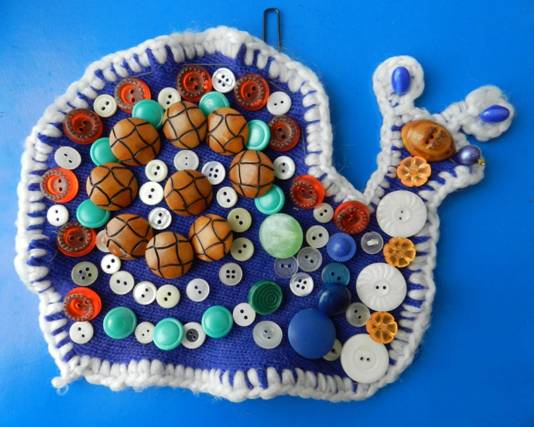 Игры сыпучими материалами:1. Насыпаем в емкость горох или фасоль. Ребенок запускает туда руки и изображает, как месят тесто, приговаривая:Месим, месим тесто,Есть в печи место.Будут-будут из печиБулочки и калачи. Или:«Мы тесто месили,Мы тесто месили,Нас тщательно все промесить попросили,Но сколько не месимИ сколько не мнем,Комочки опять и опять достаем.2. Насыпаем в кружку сухой горох. На каждый ударный слог перекладывает горошины по одной в другую кружку. Сначала одной рукой, затем двумя руками одновременно, попеременно большим и средним пальцами, большим и безымянным, большим и мизинцем. Можно подобрать любые четверостишия, например:«Зашагали ножки: топ-топ-топ,Прямо  по дорожке: топ - топ - топ.Ну-ка, веселее: топ - топ - топ,Вот как мы умеем: топ - топ - топ». 3. Насыпаем горох на блюдце. Большим и указательным пальцами берем горошину и удерживаем ее остальными пальцами (как при сборе ягод), потом берет следующую горошину, потом еще и еще — так набираем, целую горсть. Можно делать это одной или двумя руками.4. Рисование по крупе. На яркий поднос тонким равномерным слоем рассыпьте мелкую крупу. Проведите пальцем ребенка по крупе. Получится яркая контрастная линия. Позвольте малышу самому нарисовать несколько хаотических линий. Затем попробуйте вместе нарисовать какие-нибудь предметы (забор, дождик, волны, буквы и т.д.)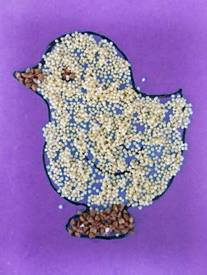 5. В «сухой бассейн» помещаем  горох и бобы. Ребенок запускает в него руку и старается на ощупь определить и достать только горох или только бобы. Игры с пробками от бутылок:  Две пробки от пластиковых бутылок кладем на столе резьбой вверх. Это — «лыжи». Указательный и средний пальцы встают в них, как ноги. Двигаемся на «лыжах», делая по шагу на каждый ударный слог:«Мы едем на лыжах, мы мчимся с горы,Мы любим забавы холодной зимы».То же самое можно попробовать проделать двумя руками одновременно.Если пробки просверлить посередине - можно использовать тоже для нанизывания бус.Игры с прищепками:1. Бельевой прищепкой поочередно «кусаем» ногтевые фаланги (от указательного к мизинцу и обратно) на ударные слоги стиха:«Сильно кусает котенок-глупыш,Он думает, это не палец, а мышь. (Смена рук.)Но я же играю с тобою, малыш,А будешь кусаться, скажу тебе: «Кыш!»2. Представьте вместе с малышом, что прищепки - это маленькие рыбки, а кружочек или квадратик, выполненный из картона - это кормушка. Ну а малышу надо помочь рыбкам пообедать, то есть, прикрепить их по периметру фигуры. Очень интересно для детей «приделывать иголки» ежу, вырезанному из картона и т. д.3. Ну и, конечно, развешивание  носовых платочков после стирки и закрепление  их прищепками. Это несложное задание даже для ребенка, который не раз играл с прищепками, возможно, окажется не таким уж простым. Можно сопровождать работу проговариванием стишка:«Прищеплю прищепки ловко Я на мамину веревку».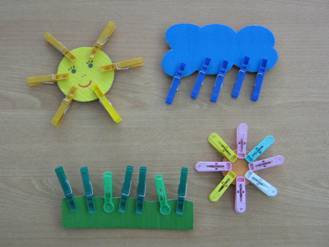 Игры с бусинами, макаронами:Отлично развивает руку разнообразное нанизывание. Нанизывать можно все,  что нанизывается: пуговицы, бусы, рожки и макароны, сушки и т. п.Бусины можно сортировать по размеру, цвету, форме.Игры – шнуровки:Можно использовать как фабричного производства, так и выполненного своими руками. (Многообразные шнуровки представлены на выставке). Такие игры развивают пространственную ориентировку, внимание, формируют  навыки шнуровки, развивают творческие способности, способствуют развитию точности глазомера, последовательности действий. Вышивание шнурком является первой ступенькой к вышиванию иглой.Работа с пластилином:Лепить из пластилина можно начинать уже в 2 года, главное подбирать доступные задания и не забывать мыть руки. Лепим колбаски, колечки, шарики; режем пластилиновую колбаску пластмассовым ножом на множество мелких кусочков, а потом слепляем кусочки снова. Из каждого маленького кусочка делаем лепешку или монетку. Можно надавить на нашу лепешку настоящей монеткой, чтобы получить отпечаток.Кусочки пластилинаКатает наша Зина,Шарики, колбаски,И оживают сказки,Пальчики стараются,Лепят, развиваются.Такие игры способствуют развитию мелкой моторики, процессов ощущения, расслабляют ребенка, снимают эмоциональное напряжение.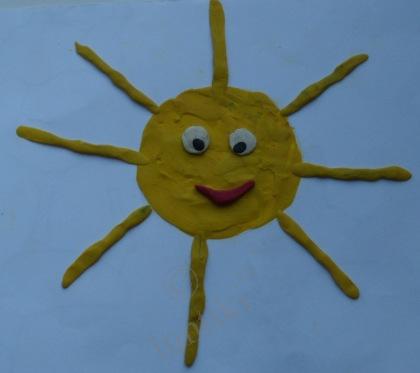 Приложение №4Подборка дидактических карточекДля развития мелкой моторики детей 2-3 летДидактические задачи: учить прорисовывать прямые, круглые линии,           развивать мелкую моторику, внимание, наблюдательность, речь.Материал:   карточки с изображением предметов (слева – полное   изображение предмета,  справа – в изображении отсутствует деталь или детали), фломастерыИгровые правила: ребенку предлагается определить, что отсутствует и назвать недостающий предмет (какой формы, величины, цвета).«СОЛНЫШКО И ЛУЧИКИ»«ТУЧКА И КАПЕЛЬКИ»«ВОЗДУШНЫЕ ШАРЫ И НИТОЧКИ»«БУСЫ НА НИТОЧКЕ»«МАШИНА И КОЛЁСА»«МЯЧИ: МАЛЕНЬКИЙ, СРЕДНИЙ И БОЛЬШОЙ»«ПАРОВОЗИК И КОЛЁСИКИ»«КОТЕНОК И КЛУБОЧЕК»«НАРИСУЙ ШАРАМ НИТОЧКИ»Развитие мелкой моторики у детей возрастом 2-3 лет – задача трудная и продолжительная. Для малышей освоиться с собственными руками так же трудно, как и для взрослого с нуля научиться вышивать или плести кружева. Для скорейшего освоения ребенком этой науки ему нужно помочь.Наряду с собственными руками – сложной кинематической цепи, составленной из мышц, костей, суставов и нервов – малышу приходится подключать к процессу обучения и мозг. Лучше всего детьми 2-3 лет усваивается информация, преподанная им в формате игры. Исключением не является и развитие мелкой моторики рук – большую часть времени ребенок будет проводить за активными занятиями, использовать особые игрушки. И если ребята до 2 лет собирают несложные пирамидки, то для 2-3 летних нужны вызовы посерьёзнее.Конструктор ЛЕГО.Сами создатели этого революционного для своего времени игрового комплекта считали его очень полезным для моторики рук. Да и заставлять детей часами упражняться в мастерстве владения пальчиками не придется. Только не забывайте и о мерах безопасности. Для 2-летних ребят используйте только наборы с крупными деталями во избежание случайного их проглатывания.Пуговицы, шнурки липучки, кнопки, молнии.Для малыша 3 лет совсем не страшно не уметь самостоятельно одеваться, завязывать шнурки, застегивать пуговицы. Однако регулярные попытки проделать манипуляции с одеждой без помощи взрослых – замечательный способ тренировки мелкой моторики рук. Малыши обладают очень цепкой памятью, и задача родителей – на примере показать, как застегиваются вещи. Дальше их ребенок станет подражать манипуляциям взрослых, и со временем освоит такую непростую задачу, как одевание.Рисование.Рисование – замечательный способ развития мелкой моторики у детей 2-3 лет. Просто предоставьте малышу краски, карандаши или фломастеры, а остальное он сделает сам. Даже если на первых порах у него, получается, только заляпывать бумагу бесформенными пятнами, не отчаивайтесь. Любовь к прекрасному вы ему уже привили, а также он освоит захват предметов кистью, со временем освоит и более сложную манеру рисования.Игрушки из подручных средств.В любом доме или квартире найдется немало вещей, которые вполне сойдут за игрушки для 2-3-летних малышей. Например, ложка и мелкие предметы (пуговицы, изюм) могут стать экскаватором и грузом соответственно. Параллельно ребенок попрактикуется и в обращении со столовыми приборами. Но особенно увлеченно дети предаются играм с бельевыми прищепками, ведь из них можно составлять фигурки и сложные композиции. Это и неплохой способ дать волю своему воображению.Лепка.Очень полезное занятие – лепка. Когда ребенок творит фигурки из пластилина или глины, задействованы все мышцы ладони. Поначалу он будет просто мять подручный материал и наслаждаться этим, но скоро поймет, что придавать ему красивые формы намного интереснее, и для этому ему придется развивать ловкость. Не помешает, если вы позволите своему чаду помочь вам замешивать тесто.Важность развития мелкой моторики у детишек возрастом 2-3 лет нельзя недооценивать. Пусть она и зовется «мелкой», чем быстрее будет освоена, тем легче ребенку будет вступать во взрослую жизнь в качестве школьника.Приложение №5Конспект родительского собрания по теме:«Развитие мелкой моторики рук у детей младшего дошкольного возраста»Цель собрания: показать важность работы по развитию мелкой моторики рук у детей младшего дошкольного возраста.Задачи:Раскрыть понятие мелкой моторики;Рассказать о различных средствах развития мелкой моторики;Познакомить родителей с пособиями для развития мелкой моторики.Ход мероприятия:Уважаемые родители!  Тема нашего собрания «Развитие мелкой моторики рук у детей младшего дошкольного возраста»Сегодня мы поговорим с вами о разных способах развития мелкой моторики у детей.Работая с анкетами, которые я просила вас заполнить, я поняла, что все согласны с тем, что мелкую моторику рук у детей необходимо развивать.  Вопрос к родителям: А  как вы понимаете, что это такое мелкая моторика? Почему её надо развивать? (Обмен мнениями).Комментарий педагога.Моторика – сфера двигательных функций организма. Различают мелкую моторику (движение ладоней и пальцев) и крупную моторику (перемещение тела, ходьба).Дети с плохо развитой ручной моторикой неловко держат ложку, карандаш, не могут застегивать пуговицы, шнуровать ботинки, плохо работают ножницами. Они отказываются от любимых другими детьми лепки и аппликации, не успевают за ребятами в группе на занятиях. Это влияет на эмоциональное благополучие ребенка, на его самооценку. С течением времени уровень развития движений руки у детей оказывается недостаточным для усвоения письма.Кроме того, доказано, что развитие руки находится в тесной связи с развитием речи и мышления ребенка. Поэтому работа по развитию мелкой моторики должна начинаться, задолго до поступления ребенка в школу.Вопрос к родителям: Как вы думаете, с какого возраста нужно начинать работу по развитию мелкой мускулатуры рук? (Обмен мнениями).Комментарий педагога. Начинать работу по развитию мелкой мускулатуры рук нужно с самого раннего возраста. Уже грудному младенцу можно массировать пальчики, воздействуя тем самым на активные точки, связанные с корой головного мозга. В раннем и младшем дошкольном возрасте нужно выполнять простые упражнения, сопровождаемые стихотворным текстом, не забывать о развитии элементарных навыков самообслуживания: застегивать и расстегивать пуговицы, завязывать шнурки и т. д. И, конечно, в старшем дошкольном возрасте работа по развитию мелкой моторики и координации движений руки должна стать важной частью подготовки к школе, в частности, к письму.Для развития мелкой моторики рук можно использовать разные игры и упражнения. С некоторыми из них мы сегодня и познакомимся.Пальчиковые игры и упражнения – это инсценировка каких-либо рифмованных историй, сказок при помощи пальцев.Вопрос к родителям: Знаете ли вы какие-нибудь пальчиковые игры? Предложить показать игры. (Обмен мнениями).Комментарий педагога: Пальчиковые игры – это уникальное средство для развития мелкой моторики и речи ребенка. Разучивание текстов с использованием «пальчиковой» гимнастики стимулирует развитие речи, внимания, воображения, воспитывает эмоциональную выразительность.Давайте, вместе с вами сейчас «поиграем».«Замок».«Капуста».Мы с вами познакомились с двумя играми, а их великое множество. Их можно найти в специальной литературе, интернете. Для тех, кто желает, я могу скинуть нашу картотеку пальчиковых игр на флешку.Оригами – конструирование из бумаги – это еще один способ развития мелкой моторики рук у ребенка, который к тому же, может стать еще и по-настоящему интересным семейным увлечением.Вопрос к родителям: Как вы думаете, какое развивающее воздействие на ребенка, кроме развития мелкой моторики, оказывает занятие оригами? (Обмен мнениями).Комментарий воспитателя: Оригами развивает у детей способность работать руками под контролем сознания. Ребенок учиться общаться с бумагой, угадывать ее качества.  Развиваются творческие задатки, ребенок знакомится с основными геометрическими понятиями (угол, сторона, квадрат, треугольник и т.д.), происходит развитие глазомера. Очень важно и то, что при складывании фигурок одновременно работают обе руки, что гармонизирует работу полушарий мозга. Конечно, при работе с детьми младшего возраста начинать надо с очень простых композиций. Возможно, вам несколько раз придется показать тот или иной прием, прежде чем ребёнок поймёт и сделает правильно.Вот несколько самых простых поделок, которые вы можете сделать со своими детьми.«Ёлка».Для изготовления елочки понадобятся 3 квадрата зеленого цвета разного размера (10 х 10см, 8 х 8см, 6 х 6см).Этапы выполнения работы:- согните квадраты по диагонали- склейте треугольники между собойВот и елка.Перед работой можно рассмотреть иллюстрации с изображением елки, прочитать стихи, сходить в парк, посмотреть на живое дерево.«Гриб».Для изготовления гриба потребуется 2 квадрата: один красного или коричневого цвета 8 х 8см, другой – желтого или белого цвета, размером 6х6см.Этапы выполнения работы:- согните большой квадрат по диагонали. Это будет шляпка гриба.- согните малый квадрат пополам. Это будет ножка гриба.- склейте у полученного треугольника внутренние стороны. Склейте  у полученного прямоугольника внутренние стороны.- приклейте ножку к шляпкеГрибок готов.3. Аппликация – ещё один эффективный способ развития мелкой моторики рук. Вопрос родителям: Из каких материалов можно сделать аппликацию? (Обмен мнениями).Комментарий воспитателя: Аппликацию можно выполнять из различного материала. Это может быть бумага, нитки, крупа, вата, бисер, ткань и т.д. Но, особенно положительно влияет на процесс развития мелкой моторики рук салфеточная аппликация. При работе с бумажными салфетками дети сминают их кончиками пальцев в комочки. И заполняют ими контуры рисунка.  Со временем пальчики становятся более ловкими, а выполненные аппликации более сложными.Так же полезна для пальчиков обрывная аппликация. Разрывание бумаги на мелкие кусочки является хорошим упражнением для развития силы пальцев и навыков управления мелкими движениями. Примером обрывной аппликации была коллективная работа «Аллея в парке», которая висела у нас в раздевалке.4. Игры с крупами, бусинками, пуговицами, прищепками и другими материалами - это тоже способ развития мелкой моторики рук. Опираясь на ответы ваших анкет, я поняла, что не все родители позволяют своим детям играть с такими предметами.Вопрос родителям: Как вы думаете, почему, несмотря на доступность и явный интерес ребенка ко всем этим материалам, многие родители не используют игры с ними? (Обмен мнениями).Комментарий: Действительно, использование в играх таких материалов как бусины, камешки, крупы требуют от взрослого особого внимания, так как они маленького размера и могут «совсем случайно» оказаться в носу или ухе ребенка, могут быть проглочены им.  Кроме того, не стоит ожидать, что после игры будет порядок, что ничего не просыплется и никуда не закатится. Далеко  не каждая мама готова проводить в доме уборку каждый раз после того, как ребенок поиграл.В нашем детском саду есть пособия для развития мелкой моторики рук детей, которые я сделала своими руками это «Фантазии с прищепками», «Собери по образцу», «Найди игрушку», «Чудесный сундучок». Это игры из уголка старшей группы. Я иногда приношу их, и детям очень нравится играть в эти игры.В анкетах я увидела, что почти все родители готовы принять участие в выставке пособий для развития мелкой моторики рук у детей. Я предлагаю вам изготовить пособия для наших детей. Сделаем выставку, вы все посмотрите, какие игры получились и, таким образом, и в нашей группе появятся свои игры для развития мелкой моторики рук.Кроме того, для развития мелкой моторики рук можно использовать:Игры с глиной, пластилином или тестом. Детские ручки усердно трудятся с такими материалами, выполняя с ними различные манипуляции – раскатывая, приминая, отщипывая, примазывая и т.д.Рисование карандашами. Именно карандаши, а не краски или фломастеры, «заставляют» мышцы руки напрягаться, прикладывать усилия для того, чтобы оставить на бумаге след – ребенок учиться регулировать силу нажима, для того, чтобы провести линию, той или иной толщины.Мозаика, пазлы, конструктор, шнуровки – развивающий эффект этих игрушек тоже невозможно недооценить.И напоследок, стоит заметить, что ни одна игрушка, ни одно упражнение не станут развивающими, если не будут интересны ребенку. И тут задача взрослых, наша с вами задача, поддержать ребенка, при необходимости оказать помощь, и конечно быть терпеливыми и спокойными.Приложение №6Конспект занятия «Сделаем кукле бусы».Цель:Учить детей различать близкие цветовые тона, соотносить предметы по цвету.Активизировать выражения «разные по цвету», «одинаковые по цвету»;Закреплять представление об отдельных цветах (красный, жёлтый, зелёный)Развивать моторику кончиков пальцев рук, выполняя смятие  гофрированной бумаги.Воспитывать выдержку, уметь ждать, выслушивать ответы других детей.Материал:1кукла Гофрированная бумага (резанная на мелкие кусочки). Иголка с ниткой для воспитателя.Предварительная работа: рассматривание и нанизывание бус.Ход занятия.Воспитатель обращает внимание на куклу Посмотрите, дети, кто пришёл к нам в гости?Дети. Кукла.Воспитатель. Правильно, это кукла. Воспитатель.  Посмотрите, какое у неё разноцветное платье. Игровая мотивация. Ребята, наша кукла Таня собралась в гости к вам, надела красивое платье, хотела надеть бусы, но они порвались и все бусинки рассыпались. Кукла очень расстроилась, ей грустно, жалко бусы. Может мы с вами, сможем ей помочь сделать бусинки. (Ответы детей). Бус у нас нет, но есть листы бумаги разноцветные: красные, жёлтые, зелёные (показываю их). Мы можем сделать бусинки и бусы для куклы. Дети, а какая форма у бусинок, на что они похожи? (Ответы детей). Правильно, бусины круглые, как горошек. Обведите пальцами в воздухе кружочки. Перед тем как начнём делать, давайте разомнём руки, сделаем зарядку.  Физкультминутка:    Плечиками мы покрутим,    И про ручки не забудем,    Пальчиками потрясём,    И немножко отдохнём! Основная часть:Предложить детям сминать гофрированную бумагу, чтобы получилась бусинки для бус.  Поощряю словесно детей, у которых получаются бусинки.  Воспитатель: Дети, давайте все ваши бусинки с них мы сделаем сейчас красивые бусы для нашей куклы Тани  и подарим ей. Посмотрите, как она радуется, ей понравились. Похлопайте в ладоши, порадуйтесь вместе с ней. Наденем бусы на куклу. Вот какие красивые бусы, Таня очень довольна, спасибо, дети, вам всем.11-12 балловВысокий уровень развития 6- 10 балловСредний уровень развития1-5 балловНизкий уровень развитияУровень развития речиНачало 1 этапаКонец 1 этапаВысокий3 (20%)7 (46,6%)Средний7 (46,6 %)5 (33,4%)Низкий5 (33,4%)3 (20%)РАБОТА С ДЕТЬМИ ВЗАИМОДЕЙСТВИЕ С РОДИТЕЛЯМИ  БеседаБеседаПроведение разных видов пальчиковых гимнастикОформление папок- передвижекРабота с пластилином, бумагой, краскамиПроведение мастер классовРабота с крупами (фасоль, рис, гречка, пшено, орехи лесные), песком.Оформление информационного стендаНаблюдениеПроведение конкурсов (рисуем пальчиком; поделки из крупы)Работа со шнуровками, катушками, ниткамиПодготовка материала для занятийРабота с мелкими и крупными по форме предметами (бусины, пуговицы и др.)Совместная деятельность на занятияхРабота со счётными палочкамиКонсультирование по вопросамРабота с карандашом, бумагой, трафаретамиВыполнение домашних заданий11-12 балловВысокий уровень развития 6- 10 балловСредний уровень развития1-5 балловНизкий уровень развития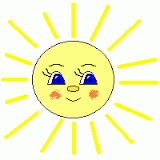 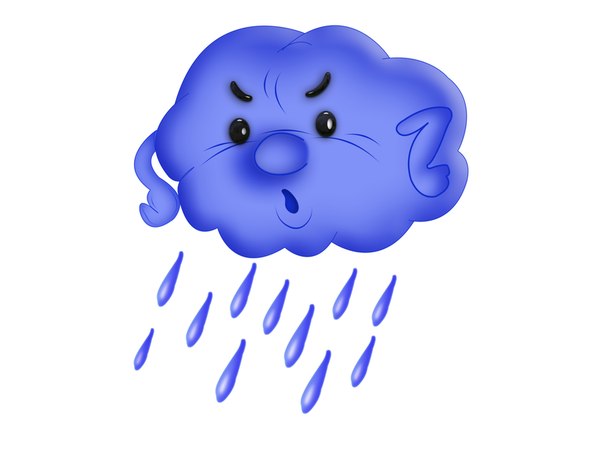 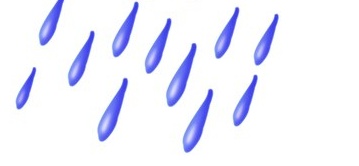 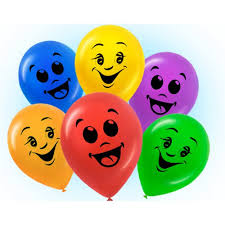 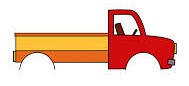 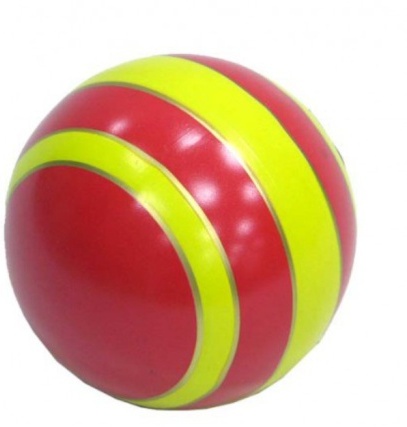 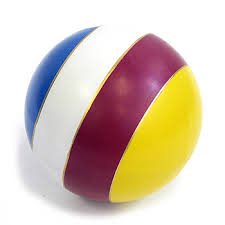 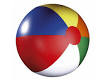 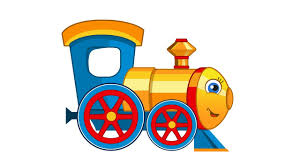 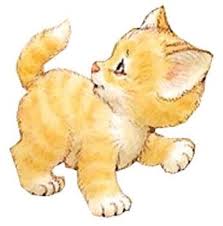 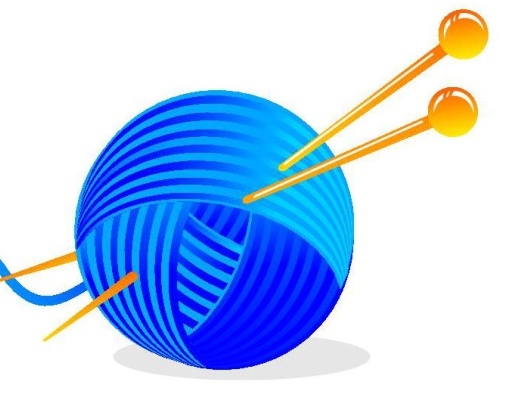 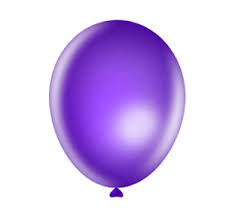 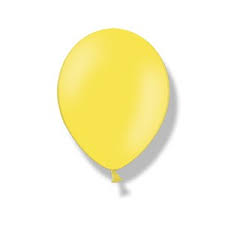 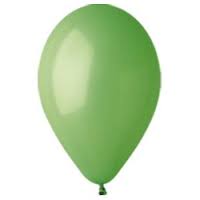 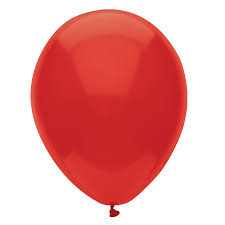 